T.CKARABAĞLAR KAYMAKAMLIĞIAKŞEMSETTİN İMAM HATİP ORTAOKULU2019-2023 STRATEJİK PLANI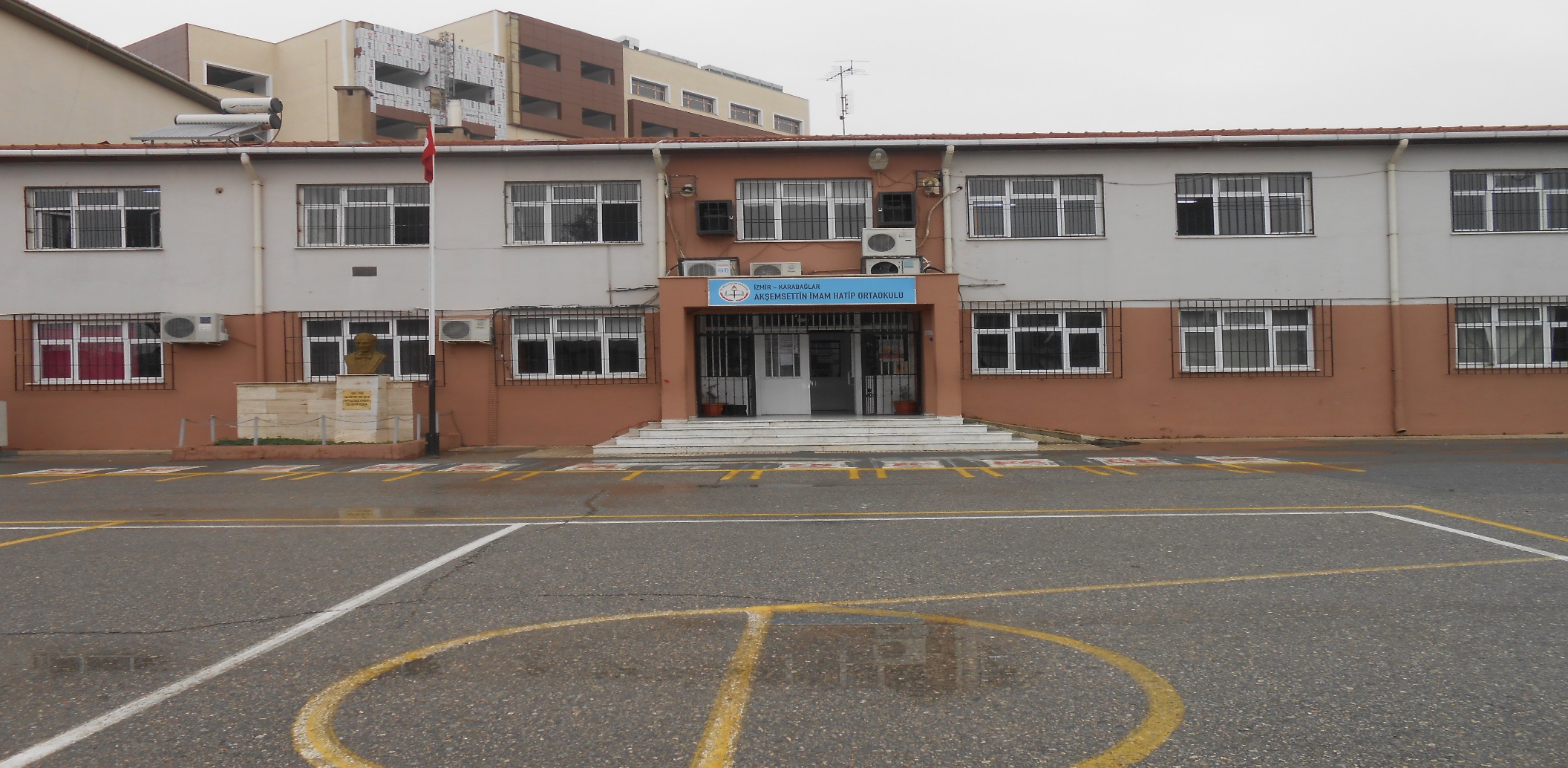 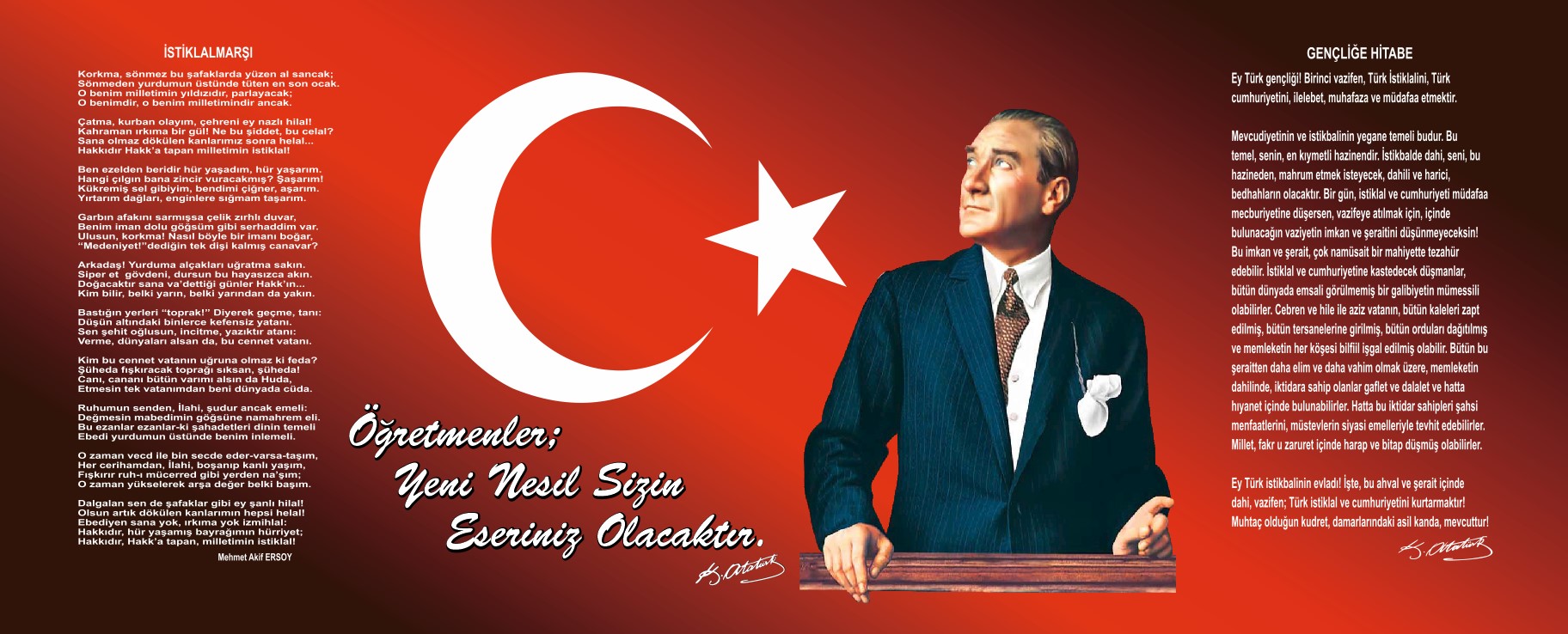 SUNUŞ İzmir Karabağlar Akşemsettin İmam-Hatip Ortaokulu olarak önceki dönemde olduğu gibi yeni plan döneminde de tüm paydaşlarımızla iş birliği içerisinde kaliteli eğitim hizmeti sunmanın gayreti içerisinde olacağız. Bakanlığımızın 2023 Vizyonu doğrultusunda, ilimizin ve ilçemizin eğitim niteliğinin arttırılması için küçük bir eğitim kurumu olarak büyük katkılar sunacağımıza inanıyorum. İzmir Karabağlar Akşemsettin İmam-Hatip Ortaokulu yönetim kademesi, tüm çalışmalara aktif katılım sağlayarak şeffaf bir yönetim anlayışı sergilemeye devam edecektir. Öğretmen ve öğrencilerimizin fikirleri her fırsatta değerlendirilecek, demokratik eğitim ortamını korumak, 21. yüzyıl becerileri ile donatılmış bireyler yetiştirmek için tüm imkânlar seferber edilecektir. Bu anlamda, okulumuzun ana unsuru olan öğrencilerimiz başta olmak üzere öğretmenlerimizin, personelimizin ve velilerimizin yanında olduğumuzu hatırlatır, tüm paydaşlarımıza beş yıllık yeni plan dönemindeki çalışmalarında başarılar dilerim.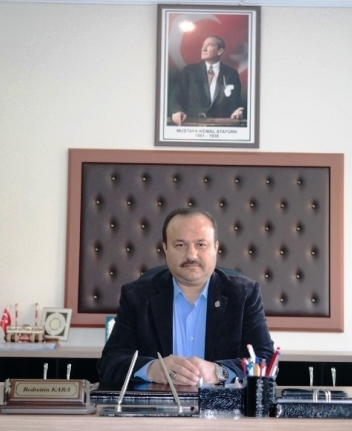 Bu anlamda, 2019-2023 dönemi stratejik planının; belirlenmiş aksaklıkların çözüme kavuşturulmasını ve çağdaş eğitim ve öğretim uygulamalarının bilimsel yönleriyle başarıyla yürütülmesini sağlayacağı inancını taşımaktayız. Bu çalışmayı planlı kalkınmanın bir gereği olarak görüyor; planın hazırlanmasında emeği geçen tüm paydaşlara teşekkür ediyor, İlçemiz, İlimiz ve Ülkemiz eğitim sistemine hayırlı olmasını diliyorum.     Bedrettin KARA                                                                                                                                                               Okul MüdürüİçindekilerSunuş	3İçindekiler	4BÖLÜM I: GİRİŞ ve PLAN HAZIRLIK SÜRECİ	5BÖLÜM II: DURUM ANALİZİ	6Okulun Kısa Tanıtımı 	6Okulun Mevcut Durumu: Temel İstatistikler	7PAYDAŞ ANALİZİ	12     GZFT (Güçlü, Zayıf, Fırsat, Tehdit) Analizi…………………………………………………………………………………………………………………………………………………………………………….23Gelişim ve Sorun Alanları…………………………………………………………………………………………………………………………………………………………………………………………………….27BÖLÜM III: MİSYON, VİZYON VE TEMEL DEĞERLER	29MİSYONUMUZ 	29VİZYONUMUZ 	29TEMEL DEĞERLERİMİZ…………………………………………………………………………………………………………………………………………………………………………………………………………30BÖLÜM IV: AMAÇ, HEDEF VE EYLEMLER	31TEMA I: EĞİTİM VE ÖĞRETİME ERİŞİM	31TEMA II: EĞİTİM VE ÖĞRETİMDE KALİTENİN ARTIRILMASI	34TEMA III: KURUMSAL KAPASİTE…………………………………………………………………………………………………………………………………………………………………………………………..43BÖLÜM V: MALİYETLENDİRME…………………………………………………………………………………………………………………………………………………………..………………………………..…47BÖLÜM VI: İZLEME VE DEĞERLENDİRME………………………………………………………………………………………………………………………………………………………………………………..49BÖLÜM I: GİRİŞ ve PLAN HAZIRLIK SÜRECİ2019-2023 dönemi stratejik plan hazırlanması süreci Üst Kurul ve Stratejik Plan Ekibinin oluşturulması ile başlamıştır. Ekip tarafından oluşturulan çalışma takvimi kapsamında ilk aşamada durum analizi çalışmaları yapılmış ve durum analizi aşamasında paydaşlarımızın plan sürecine aktif katılımını sağlamak üzere paydaş anketi, toplantı ve görüşmeler yapılmıştır. Durum analizinin ardından geleceğe yönelim bölümüne geçilerek okulumuzun amaç, hedef, gösterge ve eylemleri belirlenmiştir. Çalışmaları yürüten ekip ve kurul bilgileri altta verilmiştir.STRATEJİK PLAN ÜST KURULUBÖLÜM II: DURUM ANALİZİDurum analizi bölümünde okulumuzun mevcut durumu ortaya konularak neredeyiz sorusuna yanıt bulunmaya çalışılmıştır. Bu kapsamda okulumuzun kısa tanıtımı, okul künyesi ve temel istatistikleri, paydaş analizi ve görüşleri ile okulumuzun Güçlü Zayıf Fırsat ve Tehditlerinin (GZFT) ele alındığı analize yer verilmiştir.Okulun Kısa TanıtımıOkulumuz 2012-2013 Eğitim Öğretim yılında Basın sitesi Mahallesi 172 sokak no:2 Karabağlar adresinde, Şehit Halit Taş Ortaokulu bahçesinde bu okuldan tahsisli 11 derslikle eğitim-öğretim faaliyetine başlamış, İzmir'de açılan ilk İmam Hatip Ortaokullarından biridir.Kısa sürede bölge halkının teveccühünü kazanarak öğrenci sayısını arttırmış, hatta bölge dışından gelmek isteyenlerin kayıt talebini karşılayamaz duruma gelmiş, bu nedenle 2015-2016 eğitim öğretim yılından itibaren ikili öğretim yapmaya başlamış 50 öğretmen ve 700 öğrenciye kadar ulaşmıştır.Bu süre içerisinde İkili öğretim yapmasına ve fiziki imkanları kısıtlı olmasına rağmen okulumuzun sosyal kültürel ve akademik başarısı okul, öğrenci, veli iş birliği ile artmıştır.Yedi yıldır başka bir ortaokuldan tahsisli dersliklerde eğitim yapmak ve aynı bahçeyi kullanmak zaman zaman sıkıntılar ortaya çıkarmıştır.Ayrıca, 11 derslik dışında öğrencilerimizin kendilerini geliştireceği (laboratuvar, kütüphane, spor salonu, konferans salonu gibi)      imkanlarının  bulunmaması eğitimde fırsat eşitliğini ortadan kaldırmaktadır.Okul idaresinin yönlendirmesi ile üç yıldır, mezun olan öğrencilerimizin % 60-70’ i İmam Hatip Liselerini tercih ederek İlimizdeki İmam Hatip Liselerinin taban puanlarının yükselmesine katkı yapmıştır.2017-2018  Eğitim Öğretim Yılında tam gün eğitim yapmaya yönelik çalışmalar yapılacağı, okulumuzu daha geniş fiziki imkanlara sahip başka bir mekana taşınacağı konusunda İzmir İl Milli Eğitim Müdürlüğümüz girişimde bulunsa da bu gerçekleştirilememiştir.Fakat bölgemizde İzmir Anadolu İmam Hatip Lisesi bünyesinde yeni açılan İmam Hatip Ortaokulu' na erkek öğrencilerimizin veli nakil dilekçesi ile nakil işlemleri gerçekleştirildikten sonra 2017-2018 Eğitim Öğretim Yılında  310 kız öğrenci mevcudu ile  tam gün eğitime geçiş sağlanmıştır. Bu geçişin sağlanması için, istemeyerek te olsa öğrencilerimizi göndermek zorunda kaldık.Ancak; halen başka bir okuldan tahsisli dersliklerde ve kısıtlı fiziki imkanlarda eğitim yapmak, aynı bahçeyi başka bir ortaokul ile paylaşmak bölgemizin (Akevler Bölgesi) İmam Hatip Ortaokuluna olan teveccühüne zarar vermekte ve bölgemizdeki veliler fiziki imkanları daha elverişli ortaokullara yönelmektedir. Bu nedenle 2018-2019 Eğitim Öğretim yılında öğrenci sayımızda azalma olmuştur.Okulun Mevcut Durumu: Temel İstatistiklerOkul KünyesiOkulumuzun temel girdilerine ilişkin bilgiler altta yer alan okul künyesine ilişkin tabloda yer almaktadır.Temel Bilgiler Tablosu- Okul KünyesiÇalışan BilgileriOkulumuzun çalışanlarına ilişkin bilgiler altta yer alan tabloda belirtilmiştir.Çalışan Bilgileri TablosuOkulumuz Bina ve Alanları	Okulumuzun binası ile açık ve kapalı alanlarına ilişkin temel bilgiler altta yer almaktadır.Okul Yerleşkesine İlişkin BilgilerSınıf ve Öğrenci Bilgileri	Okulumuzda yer alan sınıfların öğrenci sayıları alttaki tabloda verilmiştir.Donanım ve Teknolojik KaynaklarımızTeknolojik kaynaklar başta olmak üzere okulumuzda bulunan çalışır durumdaki donanım malzemesine ilişkin bilgiye alttaki tabloda yer verilmiştir.Teknolojik Kaynaklar TablosuGelir ve Gider BilgisiOkulumuzun genel bütçe ödenekleri, okul aile birliği gelirleri ve diğer katkılarda dâhil olmak üzere gelir ve giderlerine ilişkin son iki yıl gerçekleşme bilgileri alttaki tabloda verilmiştir.PAYDAŞ ANALİZİKurumumuzun temel paydaşları öğrenci, veli ve öğretmen olmakla birlikte eğitimin dışsal etkisi nedeniyle okul çevresinde etkileşim içinde olunan geniş bir paydaş kitlesi bulunmaktadır. Paydaşlarımızın görüşleri anket, toplantı, dilek ve istek kutuları, elektronik ortamda iletilen önerilerde dâhil olmak üzere çeşitli yöntemlerle sürekli olarak alınmaktadır.Paydaş anketlerine ilişkin ortaya çıkan temel sonuçlara altta yer verilmiştir  : Öğrenci Anketi Sonuçları:Öğrenci Anketi Sonuçları:Olumlu (Başarılı) yönlerimiz :Okulumuzun güvenli olması. Kapıda güvenlik görevlisi bulunması.Sınıflarda akıllı tahta olması.Okulumuzun tam gün eğitim-öğretim yapması.Okulumuzda 2 tane ibadethane bulunduğu için uygun zamanlarda ibadet yapabilmek.Sınıf içindeki sıra, masa ve oturakların bakımlı, temiz olması.Okulumuzun temiz olması.Müdür , müdür yardımcısı ve Öğretmenlerle iletişim kurup sorunları rahatlıkla dile getirebilmemiz.Öğretmenlerimizin derslerde araç ve gereç kullanması.Sınıf mevcutlarının az olması. Başarılı bir okul olması.Okulumuzda rehber öğretmen bulunması. Okul rehber öğretmeninin ilgili olmasıÖğle arası teneffüsümüzün uzun olması.Kültürel faaliyetlerin çok olması. Doğa yürüyüşü , gezi ve benzeri etkinliklerin düzenlenmesi.Olumsuz (başarısız) yönlerimiz :    Okulumuzun fiziki şartlarının yeterli olmaması. Okul formamızın rengi.Şehit Halit Taş Ortaokulu ile aynı bahçeyi kullandığımız için beden eğitimi ve spor dersinde etkinliklerin yapılacağı alanların yeterli olmaması.Şehit Halit Taş Ortaokulu ile aynı bahçeyi, kantini kullanıyor olmamız. Kantinin hijyen kurallarına dikkat etmemesi.Spor salonumuzun olmaması. Laboratuvar olmaması. Büyük bir kütüphane olmaması.Sınıf içinde kitaplarımızı koyabilmemiz için dolaplarımızın olmaması.Beden eğitimi ve spor dersi için soyunma-giyinme kabinimizin olmaması.Bazı öğretmenlerin ayrımcılık yapması. Öneri-şikayet kutusuna atmış olduğumuz yazıların dikkate alınmaması.Bazı zamanlar lavaboların kirli olması. Lavabolarda peçete olmaması.Öğretmen Anketi Sonuçları:Öğretmen Anketi Sonuçları:Olumlu (Başarılı) yönlerimiz :Okulda aidiyet duygusu yüksek, okulunu benimseyen öğrenci ve öğretmenlerin çok olması.Okulda öğretmenlerin öğrencilere eşit ve adil davranması. Öğrencilerle yakından ilgilenilmesi.Okul idaresi tarafından öğretmenlere gelişimleri için fırsatlar sunulması, yenilik çalışmalarında öğretmenlere destek çıkılması.Öğretmenler arası iş birliği yapılması. Okulumuzda disiplin olması.Okulda yapılacak çalışmalarda öğretmenlerin fikirlerinin alınması.Okulumuzun samimi bir ortama sahip olması.Okul mevcudunun ve sınıf mevcutlarının az olması. Çoğu öğrencimizin olumlu davranışlar sergiliyor olması. Öğrenci merkezli hareket eden bir okul idaresi ve öğretmenlerin olması. Okul idaresi tarafından öğretmenlerin sıkıntılarının dikkate alınması. Tüm personel tarafından problemlere yönelik çözüm odaklı hareket edilmesi.Okulumuzun sosyal-kültürel yarışmalarda dereceler alması. Okulumuzun akademik açıdan başarılı olması.Olumsuz (başarısız) yönlerimiz :Sosyal etkinliklerin yeterince yapılamaması. Laboratuvar olmadığından deney, gözlem yapılamaması.Okul gezilerinin az olması.Ders araç-gereçlerinin az olması. Yenilemekte ekonomik açıdan güçlük yaşanması.Okul bina ve bahçesinin fiziki açıdan yetersiz olması. Kütüphane, Spor salonu, sergi salonu , toplantı salonu vb. salonların olmaması.Öğrencilere öğretmiş olduğumuz kazanımları davranışa dönüştürme konusunda kısmen eksikliğimiz var.Okul mescidinin temizliğinin bazen aksatılması.Veli Anketi Sonuçları:Veli Anketi Sonuçları:Olumlu (Başarılı) yönlerimiz : Öğretmenle ihtiyaç duyduğum her zaman görüşme imkanımızın olması. Öğrencimle ilgili sorunlar olunca yakından ilgilenilmesi.Öğrencim devamsızlık yaptığı zaman arayıp haber verilmesi.Okulun temiz ve bakımlı olup,  giriş ve çıkışlarda gerekli güvenlik tedbirlerinin alınmış olması. Teneffüslerde  gerekli güvenlik tedbirlerinin alınmış olması. Okulun güvenlik görevlisinin olması.Derslerin araç ve gereçlerle işlenip öğrencimle ilgilenilmesi.Okul sitesinin güncel olup, e-okula gerekli bilgilerinin zamanında girilmesi.Okul rehber öğretmeninin bulunması.Okul öğretmenlerinin iyi olması. Okul yönetiminin ve öğretmenlerin öğrenciler ile samimi bir ilişki içinde olması.Olumsuz (başarısız) yönlerimiz:Okul fiziki olarak yetersiz oluşu. Yeterli kadar sosyal etkinlik ve gezi yapılmaması.Okulun  araç-gereç yönünden donanımsız olması.Spor salonu, bilgisayar laboratuvarı , fen laboratuvarı, soyunma-giyinme odası , toplantı odası olmaması.İki okulun aynı bahçede bulunması.Beden Eğitimi ve spor, resim derslerinin ders saatlerinin yetersiz oluşu.Okul temizliğinin bazen aksatılması.Deneme testlerinin yapılmaması. Kantinin pahalı olması, hijyenik olmaması. Kantinde yemek verilmemesi.GZFT (Güçlü, Zayıf, Fırsat, Tehdit) AnaliziOkulumuzun temel istatistiklerinde verilen okul künyesi, çalışan bilgileri, bina bilgileri, teknolojik kaynak bilgileri ve gelir gider bilgileri ile paydaş anketleri sonucunda ortaya çıkan sorun ve gelişime açık alanlar iç ve dış faktör olarak değerlendirilerek GZFT tablosunda belirtilmiştir. Dolayısıyla olguyu belirten istatistikler ile algıyı ölçen anketlerden çıkan sonuçlar tek bir analizde birleştirilmiştir.Kurumun güçlü ve zayıf yönleri donanım, malzeme, çalışan, iş yapma becerisi, kurumsal iletişim gibi çok çeşitli alanlarda kendisinden kaynaklı olan güçlülükleri ve zayıflıkları ifade etmektedir ve ayrımda temel olarak okul müdürü/müdürlüğü kapsamından bakılarak iç faktör ve dış faktör ayrımı yapılmıştır. İçsel FaktörlerGüçlü YönlerZayıf YönlerDışsal Faktörler FırsatlarTehditlerGelişim ve Sorun AlanlarıGelişim ve sorun alanları analizi ile GZFT analizi sonucunda ortaya çıkan sonuçların planın geleceğe yönelim bölümü ile ilişkilendirilmesi ve buradan hareketle hedef, gösterge ve eylemlerin belirlenmesi sağlanmaktadır. Gelişim ve sorun alanları ayrımında eğitim ve öğretim faaliyetlerine ilişkin üç temel tema olan Eğitime Erişim, Eğitimde Kalite ve kurumsal Kapasite kullanılmıştır. Eğitime erişim, öğrencinin eğitim faaliyetine erişmesi ve tamamlamasına ilişkin süreçleri; Eğitimde kalite, öğrencinin akademik başarısı, sosyal ve bilişsel gelişimi ve istihdamı da dâhil olmak üzere eğitim ve öğretim sürecinin hayata hazırlama evresini; Kurumsal kapasite ise kurumsal yapı, kurum kültürü, donanım, bina gibi eğitim ve öğretim sürecine destek mahiyetinde olan kapasiteyi belirtmektedir.Gelişim ve sorun alanlarına ilişkin GZFT analizinden yola çıkılarak saptamalar yapılırken yukarıdaki tabloda yer alan ayrımda belirtilen temel sorun alanlarına dikkat edilmesi gerekmektedir.Gelişim ve Sorun AlanlarımızBÖLÜM III: MİSYON, VİZYON VE TEMEL DEĞERLEROkul Müdürlüğümüzün Misyon, vizyon, temel ilke ve değerlerinin oluşturulması kapsamında öğretmenlerimiz, öğrencilerimiz, velilerimiz, çalışanlarımız ve diğer paydaşlarımızdan alınan görüşler, sonucunda stratejik plan hazırlama ekibi tarafından oluşturulan Misyon, Vizyon, Temel Değerler; Okulumuz üst kurulana sunulmuş ve üst kurul tarafından onaylanmıştır.MİSYONUMUZGeçmişini tanıyan, bugününü en iyi şekilde değerlendiren; buna göre yarınını planlayan, Kur’an, Hadis ve pozitif bilimler ışığında; öğretmenlerimiz, öğrencilerimiz ve velilerimizle işbirliği içerisinde, geleceğin BÜYÜK TÜRKİYE’ sini inşa edecek bilgisini irfanı ile tamamlamış, farklılıkları zenginlik olarak gören, ötekileştirmeyen, insana ,  düşünceye, özgürlüğe ve kültürel mirasa saygı duyan ahlaklı ,münevver, sağduyulu, örnek ve önder nesiller yetiştirmektir.VİZYONUMUZİnsanlığa gerçek iyilik yolunda hizmet edecek, milli manevi değerlerine bağlı, kişisel hayat planını yaparak yetişen öğrencileriyle model bir okul olmaktır.TEMEL DEĞERLERİMİZ1) Nitelikli eğitim.2) Bireysel öğrenme ve becerileri desteklemek.3) Açıklık ve erişilebilirlik.4) Hesap verilebilirlik.5) Etkili okul içi ve dışı iletişim.6) Hakkaniyet ve eşitlik.7) Öğrenciyi merkeze alan bir eğitim uygulamak.8) Farklılıklarımızı zenginlik saymak. Değişimin ve gelişimin önemine inanmak.9) Ekip çalışmasına önem vermek . Ben değil biz demek. Çevreye karşı duyarlı olmak.10) Gelişme ve ilerlemenin takipçisi olmak .11) Milli ve manevi değerlere kalpten bağlı olmak. Tavsiyelere açık olmak.12) Herhangi bir ırk, dil, mezhep gözetmeksizin toplumumuzun değer yargılarına saygılı olmak.13) Yaşam boyu öğrenmek ve her zaman kendimizi geliştirmek.14) Karar alma süreçlerine, paydaşların katılımını önemsemek.BÖLÜM IV: AMAÇ, HEDEF VE EYLEMLERTEMA I: EĞİTİM VE ÖĞRETİME ERİŞİMEğitim ve öğretime erişim okullaşma ve okul terki, devam ve devamsızlık, okula uyum ve oryantasyon, özel eğitime ihtiyaç duyan bireylerin eğitime erişimi, yabancı öğrencilerin eğitime erişimi ve hayat boyu öğrenme kapsamında yürütülen faaliyetlerin ele alındığı temadır.Stratejik Amaç 1: Öğrencilerin uyum ve devamsızlık sorunlarını gideren, bütün bireylerin eğitim ve öğretime adil şartlar altında erişmesini sağlayan etkin bir yönetim yapısı kurulacaktır. Stratejik Hedef 1.1.  Bölgemizde yer alan bireylerin imam hatip ortaokulu olarak okulumuzu seçme oranları arttırılacak, öğrencilerin uyum ve devamsızlık sorunları da giderilecektir. Plan dönemi sonuna kadar dezavantajlı gruplar başta olmak üzere, tüm bireylerin okula  katılım ve okulu tamamlama oranları arttırılacaktır.Performans GöstergeleriEylemlerTEMA II: EĞİTİM VE ÖĞRETİMDE KALİTENİN ARTIRILMASIEğitim ve öğretimde kalitenin artırılması başlığı esas olarak eğitim ve öğretim faaliyetinin hayata hazırlama işlevinde yapılacak çalışmaları kapsamaktadır. Bu tema altında akademik başarı, sınav kaygıları, sınıfta kalma, ders başarıları ve kazanımları, disiplin sorunları, öğrencilerin bilimsel, sanatsal, kültürel ve sportif faaliyetleri ile istihdam ve meslek edindirmeye yönelik rehberlik ve diğer mesleki faaliyetler yer almaktadır. Stratejik Amaç 2: Öğrencilerimizin gelişmiş dünyaya uyum sağlayacak şekilde donanımlı bireyler olabilmesi için eğitim ve öğretimde kalite arttırılacaktır.Stratejik Hedef 2.1.  Öğrenme kazanımlarını takip eden ve velileri de sürece dâhil eden bir yönetim anlayışı ile öğrencilerimizin akademik başarıları ve sosyal faaliyetlere etkin katılımı arttırılacaktır.Performans GöstergeleriEylemlerStratejik Hedef 2.2.  Etkin bir rehberlik anlayışıyla, öğrencilerimizi ilgi ve becerileriyle orantılı bir şekilde üst öğrenime veya istihdama hazır hale getiren daha kaliteli bir kurum yapısına geçilecektir. Performans GöstergeleriEylemlerStratejik Hedef 2.3: Eğitimde yenilikçi yaklaşımları kullanarak yerel, ulusal ve uluslararası projelerle; bireylerin yeterliliğini ve uluslararası öğrenci/öğretmen hareketliliğini artırmak.Performans GöstergeleriEylemlerTEMA III: KURUMSAL KAPASİTEStratejik Amaç 3: Eğitim ve öğretim faaliyetlerinin daha nitelikli olarak verilebilmesi için okulumuzun kurumsal kapasitesi güçlendirilecektir.   Okulumuzun kapasitesi ve donanım altyapısı, genel ve özel ihtiyaçları karşılayacak nitelikte geliştirilecektir.Stratejik Hedef 3.1.  Güvenli ve sosyal bir okul ortamı oluşturmak için özel grupların ihtiyaçlarını da dikkate alarak fiziksel ortamların güvenlik ve sağlık standartlarını %100’e çıkarmak.Performans GöstergeleriEylemlerStratejik Hedef 3.2.  Eğitim ve öğretim hizmetlerinin etkin sunumunu sağlamak için; yönetici, öğretmen ve diğer personelin kişisel ve mesleki becerilerini geliştirmek. Performans GöstergeleriEylemlerV. BÖLÜM: MALİYETLENDİRME2019-2023 Stratejik Planı Faaliyet/Proje Kaynak TablosuMaliyet TablosuVI. BÖLÜM: İZLEME VE DEĞERLENDİRMEOkulumuz Stratejik Planı izleme ve değerlendirme çalışmalarında 5 yıllık Stratejik Planın izlenmesi ve 1 yıllık gelişim planın izlenmesi olarak ikili bir ayrıma gidilecektir. Stratejik planın izlenmesinde 6 aylık dönemlerde izleme yapılacak denetim birimleri, il ve ilçe millî eğitim müdürlüğü ve Bakanlık denetim ve kontrollerine hazır halde tutulacaktır.Yıllık planın uygulanmasında yürütme ekipleri ve eylem sorumlularıyla aylık ilerleme toplantıları yapılacaktır. Toplantıda bir önceki ayda yapılanlar ve bir sonraki ayda yapılacaklar görüşülüp karara bağlanacaktır. Üst Kurul BilgileriÜst Kurul BilgileriEkip BilgileriEkip BilgileriAdı SoyadıUnvanıAdı SoyadıUnvanıBedrettin KARAOkul MüdürüNurşan ASLAN TUĞRALÖğretmenMehmet ÖZPINARMüdür YardımcısıAylin SANCARÖğretmenAhmet KAYAÖğretmenDerya KUMCUÖğretmenDurmuş ERKANÖğretmenNurşen UZUNOĞLUÖğretmenHatice DOĞAN ÖZEROkul Aile Birliği BaşkanıBilal DURGUTÖğretmenFatma GÜNDAĞOkul Aile Birliği ÜyesiHatice ÖZKANOkul Aile Birliği Başkan Yardımcısıİli: İZMİRİli: İZMİRİli: İZMİRİli: İZMİRİlçesi: Karabağlarİlçesi: Karabağlarİlçesi: Karabağlarİlçesi: KarabağlarAdres: Basın Sitesi Mahallesi 172 sokak No: 2 AkevlerBasın Sitesi Mahallesi 172 sokak No: 2 AkevlerBasın Sitesi Mahallesi 172 sokak No: 2 AkevlerCoğrafi Konum (link):Coğrafi Konum (link):https://goo.gl/maps/2sdYr7qTdruhttps://goo.gl/maps/2sdYr7qTdruTelefon Numarası: (232) 231 00 08(232) 231 00 08(232) 231 00 08Faks Numarası:Faks Numarası:(232) 231 00 08(232) 231 00 08e- Posta Adresi:720643@meb.k12.traksemseddinihokarabaglar@hotmail.com720643@meb.k12.traksemseddinihokarabaglar@hotmail.com720643@meb.k12.traksemseddinihokarabaglar@hotmail.comWeb sayfası adresi:Web sayfası adresi:http://aksemseddiniho.meb.k12.tr/http://aksemseddiniho.meb.k12.tr/Kurum Kodu:720643720643720643Öğretim Şekli:Öğretim Şekli:Tam GünTam GünOkulun Hizmete Giriş Tarihi :                        10.08.2012                                         Okulun Hizmete Giriş Tarihi :                        10.08.2012                                         Okulun Hizmete Giriş Tarihi :                        10.08.2012                                         Okulun Hizmete Giriş Tarihi :                        10.08.2012                                         Toplam Çalışan Sayısı Toplam Çalışan Sayısı 2727Öğrenci Sayısı:Kız                          246                          246Öğretmen SayısıKadın1616Öğrenci Sayısı:Erkek                            0                            0Öğretmen SayısıErkek88Öğrenci Sayısı:Toplam                          246                          246Öğretmen SayısıToplam2424Derslik Başına Düşen Öğrenci SayısıDerslik Başına Düşen Öğrenci SayısıDerslik Başına Düşen Öğrenci Sayısı:           22,36Şube Başına Düşen Öğrenci SayısıŞube Başına Düşen Öğrenci SayısıŞube Başına Düşen Öğrenci Sayısı:           22,36Öğretmen Başına Düşen Öğrenci SayısıÖğretmen Başına Düşen Öğrenci SayısıÖğretmen Başına Düşen Öğrenci Sayısı:           10,25Şube Başına 30’dan Fazla Öğrencisi Olan Şube SayısıŞube Başına 30’dan Fazla Öğrencisi Olan Şube SayısıŞube Başına 30’dan Fazla Öğrencisi Olan Şube Sayısı:              0Öğrenci Başına Düşen Toplam Gider MiktarıÖğrenci Başına Düşen Toplam Gider MiktarıÖğrenci Başına Düşen Toplam Gider Miktarı:           90,60Öğretmenlerin Kurumdaki Ortalama Görev SüresiÖğretmenlerin Kurumdaki Ortalama Görev SüresiÖğretmenlerin Kurumdaki Ortalama Görev Süresi:             4,6UnvanErkekKadınToplamOkul Müdürü ve Müdür Yardımcısı202Sınıf Öğretmeni000Branş Öğretmeni61521Rehber Öğretmen011İdari Personel101Yardımcı Personel022Güvenlik Personeli000Toplam Çalışan Sayıları91827Okul Bölümleri Okul Bölümleri Özel AlanlarVarYokOkul Kat Sayısı2Çok Amaçlı SalonXDerslik Sayısı11Çok Amaçlı SahaXDerslik Alanları (m2)43,18KütüphaneXKullanılan Derslik Sayısı11Fen LaboratuvarıXŞube Sayısı11Bilgisayar LaboratuvarıXİdari Odaların Alanı (m2)48İş AtölyesiXÖğretmenler Odası (m2)43,18Beceri AtölyesiXOkul Oturum Alanı (m2)612PansiyonXOkul Bahçesi (Açık Alan)(m2)738Okuma Salonu   XOkul Kapalı Alan (m2)1224Sanatsal, bilimsel ve sportif amaçlı toplam alan (m2)20Kantin (m2)24Tuvalet Sayısı13SINIFIKızErkekToplamSINIFIKızErkekToplam5/A240245/B250256/A250256/B260267/A190197/B230237/C230237/D220228/A200208/B200208/C19019Akıllı Tahta Sayısı12TV Sayısı2Masaüstü Bilgisayar Sayısı6Yazıcı Sayısı4Taşınabilir Bilgisayar Sayısı3Fotokopi Makinası Sayısı2Projeksiyon Sayısı2İnternet Bağlantı Hızı50 mbpsYıllarGelir MiktarıGider Miktarı201655.711,00  TL48.419,97  TL201746.202,00  TL49.076,73  TL201834.310,00  TL32.287,54  TLÖğrencilerSınıf mevcutlarının eğitim-öğretime elverişli olması.Devamsızlık yapan öğrenci sayısının azlığı.Olumsuz davranışlar sergileyen öğrencilerin az olması.Okumaya istekli ve akademik başarısı yüksek olan öğrencilerin fazla oluşu.Öğrencilerimizin liselere giriş sınavlarında elde ettiği başarılar.5.ve 6. sınıflarda İngilizce ağırlıklı sınıfların olması.Yazın ve eğitim öğretim yılının içinde Destekleme ve yetiştirme kurslarının açılması.Öğrencilerin sosyal, kültürel, sportif etkinliklerdeki başarısı.Okulda lider ve örnek öğrenci vasıfları taşıyan öğrencilerin fazla oluşu.ÇalışanlarTeknolojik alt yapıdan öğretmenlerin yararlanma düzeylerinin yüksek olması. Dinamik eğitim çalışanlarının bulunması.İdareci ve öğretmenlerin istekli ve çalışkan olması.Kendini geliştiren, gelişime açık ve teknolojiyi kullanan öğretmenlerin olması.Öğretmen kadromuzun tam olması.Öğretmen kadromuzun Çalışma disiplinine sahip olması.Hizmet içi eğitim faaliyetlerine önem verilmesi.VelilerVelilerle iş birliğinin yapılması.Bayan velilerimizin eğitim faaliyetlerine katılım düzeylerinin yüksek olması.Bina ve YerleşkeÖğrenci başına düşen açık alan oranının yeterli olması.Okulun iki katlı olması.Semt olarak Ak Evler Bölgesinde olması nedeniyle İmam Hatip Orta Okuluna Kayıt potansiyelinin oluşu.Kız Kur'an Kursuna ulaşım kolaylığının oluşu.Okulumuzun Merkezde olması nedeniyle Ulaşım Kolaylığının olması.DonanımOkulda akıllı tahtaların bulunması ve öğretmenlerin teknolojik birikimlerinin yeterli olması.Bahçe girişinde güvenliğin olması.BütçeKaynak çeşitliliğinin bulunması.Okul Aile Birliğinin iş birliğine açık olması.Yönetim SüreçleriÖğretmenler kurulunda alınan kararların herkes tarafından benimsenip uygulanabilmesi.Okulumuzun Tekli (Tam Gün) Eğitim yapması.İdari işleyişin düzenli, standartlarla belirlenmiş ve katılımcılığa yönelik olması.İletişim ve yazışma süreçlerinin aksatılmadan gerçekleşmesi.Kurumsal kültürün gelişmiş olması.Bakanlık , İl ve İlçe MEM tarafından yürürlüğe konan çalışmaların, projelerin, yarışmaların, etkinliklerin sahiplenilmesi.Okul yönetiminin sorunlara pratik çözümler getirmesi ve uygulaması.İletişim SüreçleriÇalışanlarla ikili iletişim kanallarının açık olması.Sosyal etkinlikler ve gezilere önem verilmesi.ÖğrencilerÖğrencilerin bir kısmının servisle okula ulaşması.Öğrencilerin kitap okuma alışkanlıklarının zayıf olması.Öğrencilerden bir kısmının verimli ders çalışma tekniklerini bilmemesi, başarısızlığı kabullenmeleri.ÇalışanlarHizmetli olarak çalışan sayısının yetersizliği.Okulda bilimsel proje üretmede yetersizlik.VelilerOkul-veli iş birliğinin istenen düzeyde olmaması.Anne-baba eğitiminin yetersizliği.Velilerin öğretmenlere müdahale etmek istemeleri.Bina ve YerleşkeOkulumuzun fiziki altyapısının yeterli olmaması.Okulun sosyal etkinliklerini gerçekleştirebileceği fiziki alanların yetersizliği.Derslikler dışında uygulama alanlarımızın olmaması.İki okulun aynı bahçede olması.İlçede aynı türde olup fiziki imkanları bizden çok iyi olan okullara karşı kayıt güçlüğü yaşamamız.DonanımFiziki ve teknik donanımın iyi olmaması.Donanımın eski teknoloji olması.Bilişim teknolojileri sınıfı ve laboratuvarların olmaması.Spor salonu , müzik odası, resim odası, toplantı salonunun olmaması.Okulun yemekhanesinin bulunmaması.BütçeEkonomik kaynak yetersizliği.Okul aile birliği gelirlerimizin kısıtlı olması, öğrencilere   yeterli desteğin verilememesi.Yönetim SüreçleriOkulda yapılan iyi çalışmaların kamuya ve kurumlara yeterince tanıtılmayışı.Özel sektör ile yeterli iş birliğinin bulunmaması.İletişim SüreçleriOkulda yapılan iyi çalışmaların kamuya ve kurumlara yeterince tanıtılmayışı.Özel sektör ile yeterli iş birliğinin bulunmaması.PolitikKaymakamlığın ve İlçe Milli Eğitim Müdürlüğünün okula sürekli ve her konuda destek olması.Okulumuzun diğer okullar ve kurumlarla iletişiminin güçlü olması.EkonomikSivil toplum kuruluşlarının eğitime desteğiSosyolojikYakın sosyal çevrede ve şehir ölçeğinde eğitim kurumlarına destek olma eğiliminin yüksek olması.Okulun yakınında bir huzurevi bulunması.Büyük oranda geleneksel aile yapısına sahip olunması nedeniyle olumsuz davranışların az olması.TeknolojikÖğretmenlerimizde teknolojinin eğitim için faydalı olacağı inanç.Mevzuat-YasalEğitimde sürekli değişen politikalara uygun projeler geliştirilmesi.EkolojikOkulun ilçe merkezinde oluşu.Okula ulaşımın kolay olması.Yakınında imam hatip lisesi ve ilahiyat fakültesinin bulunması.Okulun yakınında bir üniversite hastanesinin bulunması.Karakolun okulumuza çok yakın olması.PolitikYerel Yönetimin eğitim hizmetlerine yönelik yeterince destek olmaması.EkonomikSosyal kesimler arasındaki ekonomik ve kültürel kopukluklar.SosyolojikGiderek yoğunluk kazanan ekonomik, sosyal ve kültürel tatmin düzeyi düşük nüfus yoğunlaşmasının öğretmenlere ve idarecilere baskısı.Bir kısım medyanın eğitici görevini yerine getirmemesi. Akademik alanda küresel rekabet baskısı.Velilerin eğitim seviyesinin düşük olması. Anne-babası ayrı olan öğrencilerimizin varlığı.TeknolojikTeknolojik alt yapının yenilenememesi.Mevzuat-YasalSürekli değişen Eğitim politikaları.EkolojikKonum itibariyle, kentleşmenin getirdiği, trafik, gürültü  gibi olumsuzluklardan  etkilenmesi.İki okulun bir arada olması.Eğitime ErişimEğitimde KaliteKurumsal KapasiteOkullaşma OranıAkademik BaşarıKurumsal İletişimOkula Devam/ DevamsızlıkSosyal, Kültürel ve Fiziksel GelişimKurumsal YönetimOkula Uyum, OryantasyonSınıf TekrarıBina ve YerleşkeÖzel Eğitime İhtiyaç Duyan Bireylerİstihdam Edilebilirlik ve YönlendirmeDonanımYabancı ÖğrencilerÖğretim YöntemleriTemizlik, HijyenHayat boyu ÖğrenmeDers araç gereçleriİş Güvenliği, Okul GüvenliğiTaşıma ve servis1.TEMA: EĞİTİM VE ÖĞRETİME ERİŞİM1.TEMA: EĞİTİM VE ÖĞRETİME ERİŞİM1Özel eğitime ihtiyaç duyan bireyler.2Okula uyum sorunları. Öğrencilere yönelik oryantasyon faaliyetleri.3Okula Devam/Devamsızlık.  Örgün eğitimin dışına çıkan öğrenciler.4Yabancı Öğrenciler.5Hayat boyu öğrenmenin tanıtımı. Hayat boyu öğrenmeye katılım.2.TEMA: EĞİTİM VE ÖĞRETİMDE KALİTE2.TEMA: EĞİTİM VE ÖĞRETİMDE KALİTE1Öğretmenlere yönelik hizmet içi eğitimler. Kurum çalışanlarının bilişim teknolojileriyle ilgili bilgilerinin arttırılmasını sağlama.2Eğitim öğretim sürecinde sanatsal, sportif ve kültürel faaliyetler.3Ders araç ve gereçleri. Sınıf kitaplıklarının aktif halde olmaması.4Yardımcı personel.5Okuma kültürü (Okuma alışkanlığının geliştirilmesi ve yaygınlaştırılması için gerekli tedbirler alma)6Yabancı dil öğrenme güçlüğü.7Eğitsel, mesleki ve kişisel rehberlik hizmetleri. Sınav Kaygısı. Zararlı alışkanlıklar.3.TEMA: KURUMSAL KAPASİTE3.TEMA: KURUMSAL KAPASİTE1Okulun fiziki kapasitesinin yetersizliği (Eğitim öğretim ortamlarının yetersizliği).2Okulun sosyal, kültürel, sanatsal ve sportif faaliyet alanlarının yetersizliği.3Eğitim ve sosyal hizmet ortamlarının kalitesinin artırılması.4Donatım eksiklerinin giderilmesi.5Okulun fiziki durumunun özel eğitime gereksinim duyan öğrencilere uygunluğu.6Okul sağlığı ve hijyen. İş güvenliği , okul güvenliği. Taşıma ve servis.NoPERFORMANSGÖSTERGESİ  Mevcut                                           HEDEF                                           HEDEF                                           HEDEF                                           HEDEF                                           HEDEFNoPERFORMANSGÖSTERGESİ    2018       2019    2020    2021     2022    2023PG.1.1.a.Okula yeni başlayan öğrencilerden oryantasyon eğitimine katılanların oranı (%)%65%78%89%95%100%100PG.1.1.b.Bir eğitim ve öğretim döneminde 20 gün ve üzeri devamsızlık yapan öğrenci oranı (%)%5,44%4%3%2%1%0PG.1.1.c.Bir eğitim ve öğretim döneminde 20 gün ve üzeri devamsızlık yapan yabancı öğrenci oranı (%)%10%8%6%4%2%0PG.1.1.d.Okulun özel eğitime ihtiyaç duyan bireylerin kullanımına uygunluğu (0-1)001111PG.1.1.e.Okulumuzda hayat boyu öğrenme kapsamında açılan kurslara devam oranı (%) %70%80%85%90%95%100PG.1.1.f.Okulumuzda hayat boyu öğrenme kapsamında açılan kurslara katılan kişi sayısı (sayı) 404058607075PG.1.1.g.Okulumuzu tercih eden öğrenci sayısı (5.sınıfa kesin kayıt yaptıran öğrenci sayısı)496070758090PG.1.1.h.Sürekli devamsızlıktan sınıfta kalan öğrenci oranı (%)%2,4%2%1%0%0%0NoEylem İfadesiEylem SorumlusuEylem Tarihi1.1.1.Çevremizde yer alan ilkokul müdürlüklerinden gerekli randevular ve izinler alınarak 4.sınıf öğrencilerine okulumuzun tanıtılması için çalışma yapılacaktır.Okul Stratejik Plan Ekibi01 Mayıs-20 Mayıs 20191.1.2.Devamsızlık yapan öğrencilerin tespiti ve erken uyarı sistemi için çalışmalar yapılacaktır.Mehmet ÖZPINARMüdür Yardımcısı01 Eylül-20 Eylül 20191.1.3.Devamsızlık yapan öğrencilerin velileri ile özel aylık toplantı ve görüşmeler yapılacaktır.Aylin SANCAR    Okul Rehber ÖğretmenHer ayın son haftası1.1.4.Bütün okul bazında devamsızlık, sınıf tekrarı ve okuldan erken ayrılma nedenlerinin tespiti için araştırmalar yapılarak gerekli önlemler alınacaktır.Okul Stratejik Plan EkibiTüm eğitim-öğretim yılı boyunca1.1.5.Velilerin özel eğitim öğrencilerine yönelik çalışmaları reddetmesi ile ilgili önyargıları değiştirmek için bilinçlendirme çalışmaları yapılacaktır.Aylin SANCAR    Okul Rehber ÖğretmenTüm eğitim-öğretim yılı boyunca1.1.6.Kurumumuzun fiziksel yapısı destek eğitim odası oluşturulmasını her ne kadar güçleştirse de bu odanın oluşturulması için tüm imkanlar seferber edilecektir.Okul Stratejik Plan EkibiEylül 20201.1.7.Hayat boyu öğrenme kapsamında hangi kursların açılacağı tespit edilecek.Mehmet ÖZPINARMüdür YardımcısıEylül 2019NoPERFORMANSGÖSTERGESİMevcutMevcut                                            HEDEF                                            HEDEF                                            HEDEF                                            HEDEF                                            HEDEF                                            HEDEFNoPERFORMANSGÖSTERGESİ  2018    2019    2019   2020  2021   2022 2023PG.2.1.aÖğrencilerin Yabancı Dil (İngilizce-Arapça dersleri) yılsonu başarı puanı ortalaması 75,36787880828586PG.2.1.bBir eğitim ve öğretim yılı içerisinde sanat, bilim, kültür ve spor alanlarının birinden en az bir faaliyete katılan öğrenci oranı %65%70%70%75%80%85%90PG.2.1.cLiselere giriş sınavlarının net ortalaması43,74505052555860PG.2.1.dÖğrencilerin yılsonu başarı puanı ortalamaları (Tüm Okul)82,11838384858687PG.2.1.eTakdir veya teşekkür belgesi alan öğrenci oranı  %82,52%84%84%85%86%87%88PG.2.1.fBir yıl boyunca öğrenci başına okunan kitap sayısı6,2377891012PG.2.1.gİftihar belgesi alan öğrenci oranı%2,44%5%5%8%10%12%15PG.2.1.hDisiplin cezası alan öğrenci oranı%0%0%0%0%0%0%0PG.2.1.ıBurslu Öğrenci Oranı%1,22%3%3%5%7%8%10PG.2.1.jÇocuklara şiddet ve çocuk istismarını önlemeye yönelik yapılan etkinlik sayısı2334555PG.2.1.kMadde bağımlılığı ve zararlı alışkanlar konusunda yapılan faaliyet sayısı2224555PG.2.1.lSağlıklı ve dengeli beslenme ile ilgili yapılan faaliyet sayısı4555666PG.2.1.mTrafik güvenliği ile ilgili yapılan etkinlik sayısı4555666PG.2.1.nÇevre bilincinin arttırılması çerçevesinde yapılan etkinliklerin sayısı4555666PG.2.1.oVeli toplantılarına katılım oranı%40,65%45%45%50%55%60%65PG.2.1.pDestekleme ve Yetiştirme Kursları Kapsamında Yapılan Çalışmalara Kayıt Oranı%54,47%60%60%62%65%68%70PG.2.1.rSosyal, Sportif, Kültürel faaliyet sayısı.10111112121415PG.2.1.sOkul-Mahalle Spor Kulüplerine Giden Öğrenci Sayısı57710121520PG.2.1.tOkul Kitaplığında Bulunan Kitap Sayısı1254135013501450150016001750PG.2.1.uBeden Kitle Endeksine Göre Sağlıklı Öğrenci Oranı%78%80%80%82%85%88%90NoEylem İfadesiEylem SorumlusuEylem Tarihi2.1.1.Bireylerin en az bir yabancı dili iyi derecede öğrenmesinin önemi ve yabancı dil eğitimine erken yaşlarda başlamanın yabancı dil öğrenmedeki avantajları ile ilgili farkındalık arttırmaya yönelik çalışmalar yapılacaktır.İngilizce ve Arapça ÖğretmenleriTüm eğitim-öğretim yılı boyunca2.1.2LGS sınav sonuçları analiz edilerek ; veriler, öğretmenler kurulunda ve zümre toplantılarında yönetici ve öğretmenlerce paylaşılacak ve gerekli önlemler alınacaktır.Tüm idareci ve öğretmenlerLGS sonrası (Her Yıl)2.1.3Eğitimin her kademesinde gerçekleştirilen sosyal, sanatsal ve sportif faaliyetler ve bu faaliyetlere katılan öğrenci sayısı arttırılacaktır.Okul Stratejik Plan EkibiTüm eğitim-öğretim yılı boyunca2.1.4Okul sağlığı ve hijyen konularında öğrencilerin, ailelerin ve çalışanların bilinçlendirilmesine yönelik faaliyetler yapılacaktır. Okulumuzun bu konulara ilişkin değerlendirmelere (Beyaz Bayrak vb.) katılmaları desteklenecektir.Okul Sağlığının Korunması ve Geliştirilmesi EkibiTüm eğitim-öğretim yılı boyunca2.1.5Eğitim Bilişim Ağının (EBA) öğrenci, öğretmen ve ilgili bireyler tarafından kullanımını artırmak amacıyla tanıtım faaliyetleri gerçekleştirilecek ve EBA’ nın etkin kullanımının sağlanması için eğitimler verilecektir.Fatih Projesi Bilişim Teknolojileri Rehber ÖğretmeniEkim (Her Yıl)2.1.6Öğrencilere motivasyonu arttırıcı rehberlik çalışmaları yapmak.Okul Rehber öğretmeni ilesınıf rehberöğretmenleriŞubat-Ekim (Her Yıl)2.1.7Öğrenci koçluğu uygulaması planlanacak.Öğrenci Koçluğu EkibiTüm eğitim-öğretim yılı boyunca2.1.8.Okul ve sınıf kitaplıklarının zenginleştirilmesi. Öğrencilerin ilgi ve istekleri doğrultusunda okulumuza yeni kitaplarınkazandırılması.Mehmet ÖZPINAR (Müdür Yardımcısı), Okul Aile Birliği01/01/201931/12/20232.1.9Okulumuzun internet sitesinin daha etkin olarak kullanılmasını sağlamak.Fatih Projesi Bilişim Teknolojileri Rehber Öğretmeni01/01/201931/12/20232.1.10Velilerin Çocuklara şiddet ve çocuk istismarı, madde bağımlılığı ve zararlı alışkanlar, sağlıklı ve dengeli beslenme,trafik güvenliği, çevre bilinci konularında  bilgi düzeylerinin arttırılması için eğitim faaliyetleri düzenlenecek.Okul Rehber öğretmeni ilesınıf rehberöğretmenleri01/01/201931/12/20232.1.11Kişiye özgü ders çalışma programı oluşturulacak.Okul Rehber öğretmeni ilesınıf rehberöğretmenleriEkim (Her Yıl)2.1.12Yetim Kardeş Projesini etkin bir şekilde sürdürmek için gerekli önlemler alınacaktır.SosyalYardımlaşma ve Dayanışma Kulübü01/01/201931/12/20232.1.13Destekleme ve Yetiştirme Kursları Kapsamında Yapılan Çalışmalara Kayıt ve Devam Oranını Arttırmak.Mehmet ÖZPINAR (Müdür YardımcısıEkim-Şubat (Her Yıl)2.1.14Sınıflar arası çeşitli sportif karşılaşmalar yapılması planlanacak.Beden Eğitimi ve Spor ÖğretmeniNisan (Her Yıl)NoPERFORMANSGÖSTERGESİMevcut                                              HEDEF                                              HEDEF                                              HEDEF                                              HEDEF                                              HEDEFNoPERFORMANSGÖSTERGESİ201820192020202120222023PG.2.2.aOkulumuzda mesleki rehberlik etkinlikleri kapsamında 7. ve 8. sınıf öğrencilerine yönelik "Ortaöğretim Kurumları (Lise) Tanıtım Gezisi" sayısı. 233455PG.2.2.bDestekleme ve Yetiştirme Kursları Kapsamında Yapılan Çalışmalara Kayıt Oranı%54,47%60%62%65%68%70PG.2.2.cOkulumuzda mesleki rehberlik etkinlikleri kapsamında 7. ve 8. sınıf öğrencilerine yönelik sınav kaygısı, motivasyon, hedef belirleme vb. alanlarda rehberlik faaliyeti sayısı345677PG.2.2.d8. sınıf öğrencilerine yönelik Ortaöğretim Kurumlarına (Lise) Geçiş Sistemi ile ilgili yayınlanan kılavuzlarla ilgili bilgilendirme faaliyeti sayısı 122333NoEylem İfadesiEylem SorumlusuEylem Tarihi2.2.1.Gezi düzenlenecek okulları belirleme ve randevuların alınması. Okul Rehber öğretmeniAylin SANCARHer yıl Ekim Ayı.2.2.2.Okulumuzda mesleki rehberlik etkinlikleri kapsamında 7. ve 8. sınıf öğrencilerine yönelik sınav kaygısı, motivasyon, hedef belirleme vb. alanlarda rehberlik faaliyeti sayısı arttırılacak.Okul Rehber öğretmeni ile7. ve 8. sınıf rehberöğretmenleriEkim-Şubat (Her Yıl)2.2.3.8. sınıf öğrencilerine yönelik Ortaöğretim Kurumlarına (Lise) Geçiş Sistemi ile ilgili yayınlanan kılavuzlarla ilgili bilgilendirme faaliyeti sayısı arttırılacak.Okul Rehber öğretmeni ile 8. sınıf rehberöğretmenleriMayıs (Her Yıl)2.2.4.8. sınıf öğrencilerine yönelik Mesleklerin tanıtımı, meslek seçimini etkileyen faktörler vb. konularda sunumlar yapılması.Okul Rehber öğretmeni ileMeslek Tanıtım KulübüöğretmeniKasım (Her Yıl)2.2.5.Destekleme ve Yetiştirme Kursları Kapsamında Yapılan Çalışmalara Kayıt ve Devam Oranını Arttırmak.Mehmet ÖZPINAR (Müdür Yardımcısı)Ekim-Şubat (Her Yıl)NoPERFORMANSGÖSTERGESİMevcut                                              HEDEF                                              HEDEF                                              HEDEF                                              HEDEF                                              HEDEFNoPERFORMANSGÖSTERGESİ201820192020202120222023PG.2.3.aTÜBİTAK 4006 başvuru sayısı 111111PG.2.3.bErasmus+ Hareketlilik Programlarına/Projelerine Katılan Personel  (İdareci-Öğretmen)   Sayısı033333PG.2.3.cE-twinning portalında yürütülen proje sayısı001111PG.2.3.dSTEM Eğitimi çalışmaları kapsamında düzenlenen eğitim faaliyetlerinden (seminer, kurs, konferans vb.) yararlanan personel sayısı022333PG.2.3.eDYNED kullanan aktif öğrenci oranı%12%15%20%25%30%40PG.2.3.fEBA kullanan öğretmen oranı%30%50%70%80%90%100PG.2.3.gEBA kullanan öğrenci oranı%13%30%40%50%60%75NoEylem İfadesiEylem SorumlusuEylem Tarihi2.3.1.Okulumuzun stratejik yönetim yaklaşımına geçişi için  öğretmenlere periyodik olarak stratejik yönetim ve planlama eğitimleri verilecektir.Mehmet ÖZPINAR (Müdür Yardımcısı)Her yıl Haziran-Eylül Ayı.(Seminer Dönemi)2.3.2.AB'ye üyelik sürecinde ülkemizin eğitim ve öğretim 2023 hedeflerine yönelik çalışmalarına müdürlüğümüz personelinin ERASMUS+ , E-TWİNNİNG , STEM  programları kapsamında aktif katkı ve katılımları sağlanarak hareketlilik düzeyi artırılacaktır.Bedrettin KARA (Müdür)Her yıl Haziran-Eylül Ayı.(Seminer Dönemi)2.3.3.TÜBİTAK ve Bu Benim Eserim Proje yarışmasına öğrenci ve öğretmenlerin katılımı arttırılacaktır.Mehmet ÖZPINAR (Müdür Yardımcısı)Eylül (Her Yıl)2.3.4.Bilinçli teknoloji kullanımı eğitimleri düzenlenecektir.Fatih Projesi Bilişim Teknolojileri Rehber ÖğretmeniKasım (Her Yıl)2.3.5.EBA kullanımı ile ilgili bilgilendirme çalışmaları yapılacaktır.Fatih Projesi Bilişim Teknolojileri Rehber ÖğretmeniEkim-Şubat (Her Yıl)NoPERFORMANSGÖSTERGESİMevcutMevcutHEDEFHEDEFHEDEFHEDEFHEDEFNoPERFORMANSGÖSTERGESİ2018201920192020202120222023PG.3.1.aMevcut kamera sayısı13        14        1414151616PG.3.1.c.Bilgisayar Sayısı88889910PG.3.1.d.Derslik başına düşen öğrenci sayısı22,36222221212020PG.3.1.e.Güvenlik görevlisi sayısı1111222PG.3.1.f.Kalite standartlarını içeren sertifika sayısı (Beyaz Bayrak, Beslenme Dostu Okul, ISO sertifikaları vb.)0111122NoEylem İfadesiEylem SorumlusuEylem Tarihi3.1.1.Kameraların ve Kayıt cihazının gözden geçirilecek veya yenilenecek. Okul güvenlik sistemi araçlarının bakım, onarım ve güncellemeleri yapılacak.Bedrettin KARA (Müdür)2019 yılı3.1.2.Okul pencerelerinin ve kapılarının yenilenmesi.Bedrettin KARA (Müdür)2020 yılı3.1.3.Elektrik tesisatının genel bakımının yapılması veya yenilenmesi.Bedrettin KARA (Müdür)2020 yılı3.1.4.Bilgisayarların Yenilenmesi.Bedrettin KARA (Müdür)                    2021 yılı3.1.5.Okul kütüphanemizin olmamasından dolayı okul ve sınıf kitaplıklarına yeni kitaplar kazandırılacak.Mehmet ÖZPINAR (Müdür Yardımcısı)01/01/201931/12/20233.1.6.Sınıfların Boyanması.Bedrettin KARA (Müdür)Temmuz 20193.1.7.Bahçe duvarı boyanacak, okul bahçesine çöp kutularıbırakılacak.Mehmet ÖZPINAR (Müdür Yardımcısı)Temmuz 20193.1.8.Okul bahçesinde dikili ağaç sayısı arttırılacaktır.Mehmet ÖZPINAR (Müdür Yardımcısı)01/01/201931/12/20233.1.9.Lavabolarda kapıların, fayansların ve pimaş borularının yenilenmesi.    Bedrettin KARA (Müdür)                  2022 yılıNoPERFORMANSGÖSTERGESİMevcutMevcutHEDEFHEDEFHEDEFHEDEFHEDEFNoPERFORMANSGÖSTERGESİ2018201920192020202120222023PG.3.2.aLisansüstü eğitimi tamamlayan personel sayısı2334567PG.3.2.bBaşarı belgesi alan personel sayısı 81010      10121415PG.3.2.c.Ücretli öğretmen sayısının toplam öğretmen sayısına oranı (%) %0%0%0%0%0%0%0PG.3.2.d.Norm kadro doluluk oranı% %95%100%100%100%100%100%100PG.3.2.e.Asil yönetici sayısının toplam yönetici sayısına oranı (%) %50%100%100%100%100%100%100PG.3.2.f.Üstün başarı belgesi verilen personel sayısı 1222333PG.3.2.g.Maaş ödülü alan personel sayısı 0111111PG.3.2.h.Doktora eğitimi tamamlayan personel sayısı0000111NoEylem İfadesiEylem SorumlusuEylem Tarihi3.2.1.Okul İdaresi01/01/201931/12/20233.2.2.Bilgi birikimi ve tecrübe paylaşımını artırmak amacıyla kurum/kuruluş ve STK’larla insan kaynaklarının geliştirilmesi kapsamında yapılan ortak faaliyetlere katılımcı sayısı artırılacaktır.Okul İdaresi01/01/201931/12/20233.2.3.Başarılı yönetici ve öğretmenlerin ödüllendirilmesi sağlanacaktır.Okul İdaresiEğitim Öğretim Yılı Sonları3.2.4.Hizmet içi eğitime katılımı arttırmak için bilgilendirmetoplantısı yapılacaktır.Okul İdaresi   Eğitim Öğretim Yılı Başı3.2.5.FATİH Projesi kapsamında eğitmenlerin verdiği kurslara katılan öğretmen sayısı arttırılacak.Fatih Projesi Bilişim Teknolojileri Rehber ÖğretmeniEkim-Şubat (Her Yıl)Kaynak Tablosu20192020202120222023ToplamKaynak Tablosu20192020202120222023ToplamGenel Bütçe15.000,0017.000,0020.000,0023.000,0027.000,00102.000,00Aktarım Gelirleri   3.000,004.000,005.000,006.000,007.000,0025.000,00Okul Aile Birliği22.000,0023.000,0023.400,0024.240,0024.564,00117.204,00TOPLAM40.000,0044.000,0048.400,0053.240,0058.564,00244.204,00AMAÇ HEDEF NO20192020202120222023Toplam MaliyetAMAÇ 1HEDEF 1.1 5.000,00 5.500,00 6.050,00 6.655,00 7.320,50 30.525,50AMAÇ 2HEDEF 2.1 5.000,00 5.500,00 6.050,00 6.655,00 7.320,50 30.525,50HEDEF 2.2 2.000,00 2.200,00 2.420,00 2.662,00 2.928,20 12.210,20HEDEF 2.3 1.000,00 1.100,00 1.210,00 1.331,00 1.464,10   6.105,10AMAÇ 3HEDEF 3.1 19.000,00 20.900,00 22.990,00 25.289,00 27.817,90 115.996,90HEDEF 3.2 0,000,000,000,000,00              0,00TOPLAM32.000,0035.200,0038.720,0042.592,0046.851,20195.363,20